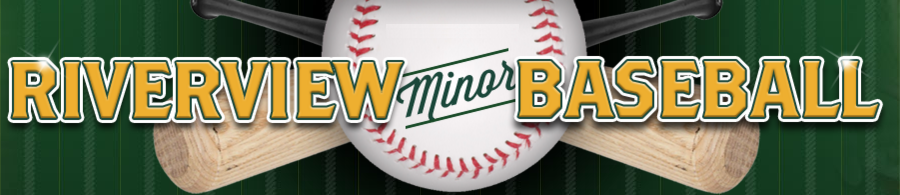 Riverview Minor Baseball Jared Christie Memorial BursaryRiverview Minor Baseball believes in the power of sport to help build better residents of our community and wishes to help current and former players to achieve academic success as well as playing success.  This bursary will honour Jared Christie who tragically passed away in 2022 at the age of 25.  Jared played minor ball in Riverview until 18 and was a RHS graduate.  He played several sports for the Royals.Baseball enriches the lives of all who play and teaches kids great life skills that will benefit them in their adult lives including, the value of a team, fair play, strong work ethic, how to deal with pressure, working with people, dealing with success and failure, and to persevere.  VALUE $600Mandatory Criteria for the awarding of this scholarship include:** Currently enrolled in Riverview High School grade 12 year** Will be starting your program any time after 2022 graduation up to and no later than September 2022** Applicant must be a current or former registered player of Riverview Minor Baseball Association** Must have played in Riverview Minor Baseball Association for a minimum of 5 yearsAdditional criteria to be used by the selection committee** They must be a person that is looked up to by their peers** They must have shown leadership through involvement in community or charitable organizations** The student has been an ambassador for the RMBA and has promoted the league in the communityNAME:  ______________________________________________________________ADDRESS:  ____________________________________________________________EMAIL:  ____________________________________________________________PHONE:  ________________ Schools attended in Riverview:  ___________________________________________Intended program/field of study, Institution_____________________________________________________________________Length of program:  ___________________   Current Average:  ____________Involvement in Riverview Minor baseballPlayer     ____    YEAR(S) _______  Umpire  ____   YEAR(S) _______Coach     ____   YEAR(S) _______Fathers Name:  ________________________________Mothers Name: ________________________________The Riverview Minor Baseball Association ScholarshipCommunity/Charitable organizations you have been involved with:________________________________________________________________________________________________________________________________________________School Activities/Clubs:________________________________________________________________________________________________________________________________________________List any special awards and achievements you have received:________________________________________________________________________________________________________________________________________________The information that you provide will assist the selection committee in choosing the successful candidate and all information will be kept confidential.Thank you to all applicants. Please mail all applications by May 15th, 2022 to Chris Pearson at cpearson@bioscript.ca